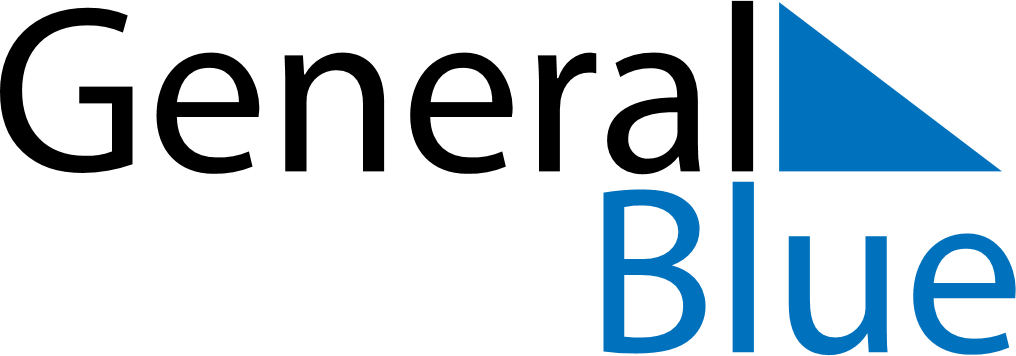 April 2019April 2019April 2019April 2019GrenadaGrenadaGrenadaSundayMondayTuesdayWednesdayThursdayFridayFridaySaturday123455678910111212131415161718191920Good FridayGood Friday2122232425262627Easter SundayEaster MondayCarriacou Maroon and String Band Music Festival282930